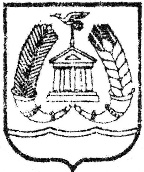 ГЛАВА   ГАТЧИНСКОГО МУНИЦИПАЛЬНОГО РАЙОНАЛЕНИНГРАДСКОЙ ОБЛАСТИПОСТАНОВЛЕНИЕ            от 2 мая 2017 года	                      	                               № 93О проведении публичных слушаний по проекту внесения изменений в генеральный план МО «Новосветское сельское поселение» Гатчинского муниципального района Ленинградской области Руководствуясь статьей 24 и статьей 28 Градостроительного кодекса Российской Федерации, частью 1, 3, 4 статьи 14 и статей 28 Федерального закона от 06.10.2003 №131-ФЗ «Об общих принципах организации местного самоуправления в Российской Федерации», Уставом Гатчинского муниципального района, решением совета депутатов Новосветского сельского поселения Гатчинского муниципального района Ленинградской области от 11.10.2012 №50 «Об утверждении генерального плана Новосветского сельского поселения Гатчинского муниципального района Ленинградской области», решением совета депутатом Гатчинского муниципального района от 29.09.2006 №101 «Об утверждении Положения «Об организации и проведении публичных слушаний в Гатчинском муниципальном районе», в связи с принятым постановлением администрации Новосветского сельского поселения Гатчинского муниципального района от 10.03.2015 №76 «О внесении изменений в генеральный план Новосветского сельского поселения Гатчинского муниципального района Ленинградской области. Отмене постановления главы администрации Новосветского сельского поселения от 22.01.2014г. №15 и от 28.02.2014г. №66», с выполнением работ по договору от 09.06.2015 №1 «На внесение изменений в генеральный план Новосветского сельского поселения Гатчинского муниципального района Ленинградской области в отношении участков 47:23:0439001:368, 47:23:0439001:369, 47:23:0439001:370, 47:23:0439001:298, 47:23:0439001:296, 47:23:0439001:110, 47:23:0401001:769, а также кадастровых кварталов 47:23:1705002, 47:23:1705001, 47:23:0439001»,ПОСТАНОВЛЯЮ:1. Назначить публичные слушания по проекту внесения изменений в генеральный план МО «Новосветское сельское поселение» Гатчинского муниципального района Ленинградской области (далее – публичные слушания), утвержденный решением совета депутатов Новосветского сельского поселения Гатчинского муниципального района Ленинградской области №50 от 11.10.2012, в порядке, определенном пунктами 4, 5.2, 5.5 настоящего постановления.2. Утвердить текст информационного сообщения о проведении публичных слушаний согласно приложению.3. Организацию публичных слушаний возложить на администрацию Гатчинского муниципального района.4. Установить:4.1. Публичные слушания проводятся на всей территории МО «Новосветское сельское поселение»;4.2. Дата, время и место проведения публичных слушаний по проекту внесения изменений генерального плана МО «Новосветское сельское поселение» Гатчинского муниципального района Ленинградской области – 15.06.2017 в 18-00, по адресу: Ленинградская обл., пос. Новый Свет, д. 82.5. Уполномочить администрацию Гатчинского муниципального района:5.1. Провести публичные слушания в порядке, установленном Положением о порядке организации и проведения публичных слушаний в Гатчинском муниципальном районе, утвержденным решением совета депутатом Гатчинского муниципального района от 29.09.2006 №101 и в соответствии с п. 4 настоящего решения;5.2. Обеспечить размещение проекта внесения изменений в генеральный план МО «Новосветское сельское поселение» Гатчинского муниципального района Ленинградской области на официальном сайте МО «Новосветское сельское поселение» и на официальном сайте Гатчинского муниципального района в срок до 10.05.2017;5.3. Информационное сообщение о проведении публичных слушаний опубликовать в газете «Гатчинская правда» и разместить на официальном сайте МО «Новосветское сельское поселение» и на официальном сайте Гатчинского муниципального района не позднее 10.05.2017;5.4. Заключение о результатах проведения публичных слушаний опубликовать в газете «Гатчинская правда» и разместить на официальном сайте МО «Новосветское сельское поселение» и на официальном сайте Гатчинского муниципального района не ранее 22.06.2017;5.5. Обеспечить доведение до населения информации о содержании проекта внесения изменений в генеральный план МО «Новосветское сельское поселение» Гатчинского муниципального района Ленинградской области путем продолжения работ организационной выставки-экспозиции демонстрационных материалов проекта внесения изменений в генеральный план МО «Новосветское сельское поселение» Гатчинского муниципального района Ленинградской области с 10.05.2017 по 15.06.2017 в вестибюле здания администрации Гатчинского муниципального района по адресу: Ленинградская обл., г. Гатчина, ул. Киргетова, д. 1, и в вестибюле здания администрации Новосветского сельского поселения по адресу: Ленинградская обл., Гатчинский район, пос. Новый Свет, д. 72, с режимом работы: понедельник-четверг с 9-00 до 13-00 и с 14-00 до 18-00, пятница с 9-00 до 13-00 и с 14-00 до 17-00;5.6. Определить ответственное лицо по проведению публичных слушаний -  председатель комитета градостроительства и архитектуры администрации Гатчинского муниципального района Д.В. Коновалов.6. Предложения и замечания по проекту внесения изменений в генеральный план МО «Новосветское сельское поселение» Гатчинского муниципального района Ленинградской области принимаются в письменном виде с 10.05.2017 по 22.06.2017 по рабочим дням с 9-00 до 13-00 и с 14-00 до 17-00 в отделе градостроительного развития территории комитета градостроительства и архитектуры администрации Гатчинского муниципального района по адресу: Ленинградская обл., г. Гатчина, ул. Киргетова, д. 1, каб. 2, тел. 8(81371)903-46 и в администрации Новосветского сельского поселения по адресу: Ленинградская обл., Гатчинский район, пос. Новый Свет, д. 72.7. Настоящее решение вступает в силу с момента официального опубликования в газете «Гатчинская правда», подлежит размещению на официальном сайте МО «Новосветское сельское поселение» и на официальном сайте Гатчинского муниципального района.ГлаваГатчинского муниципального района                                                 А.И. ИльинПриложениек постановлению главыГатчинского муниципального районаот 02.05.2017  № 93ИНФОРМАЦИОННОЕ СООБЩЕНИЕо проведении публичных слушанийАдминистрация Гатчинского муниципального района приглашает всех заинтересованных лиц принять участие в публичных слушаниях по проекту внесения изменений в генеральный план МО «Новосветское сельское поселение» Гатчинского муниципального района Ленинградской области.Дата и время проведения публичных слушаний – 15.06.2017, в 18-00.Место проведения публичных слушаний                                                                                                 – ДК «Лидер», расположенный по адресу: Ленинградская обл., пос. Новый Свет, д. 82.Организатор публичных слушаний – администрация Гатчинского муниципального района, Ленинградская обл., г. Гатчина, ул. Киргетова, каб. 2, тел. 8(81371)903-46.Экспозиция демонстрационных материалов проекта внесения изменений в генеральный план МО «Новосветское сельское поселение» Гатчинского муниципального района Ленинградской области с 10.05.2017 по 15.06.2017 в вестибюле здания администрации Гатчинского муниципального района по адресу: Ленинградская обл., г. Гатчина, ул. Киргетова, д. 1, и в вестибюле здания администрации Новосветского сельского поселения по адресу: Ленинградская обл., Гатчинский район, пос. Новый Свет, д. 72, с режимом работы: понедельник-четверг с 9-00 до 13-00 и с 14-00 до 18-00, пятница с 9-00 до 13-00 и с 14-00 до 17-00Информационные материалы размещены также на официальном сайте МО «Новосветское сельское поселение» в сети «ИНТЕРНЕТ» по адресу: http://admnovsvet.ru, и на официальном сайте Гатчинского муниципального района в сети «ИНТЕРНЕТ» по адресу: http://radm.gtn.ru.Предложения и замечания по проекту внесения изменений в генеральный план МО «Новосветское сельское поселение» Гатчинского муниципального района Ленинградской области принимаются в письменном виде с 10.05.2017 по 22.06.2017 по рабочим дням с 9-00 до 13-00 и с 14-00 до 17-00 в отделе градостроительного развития территории комитета градостроительства и архитектуры администрации Гатчинского муниципального района по адресу: Ленинградская обл., г. Гатчина, ул. Киргетова, д. 1, каб. 2, тел. 8(81371)903-46 и в администрации Новосветского сельского поселения по адресу: Ленинградская обл., Гатчинский район, пос. Новый Свет, д. 72.